PRESENTATION OF VARIANCES AND SPECIAL EXCEPTIONS TO VINCENNESBOARD OF ZONING APPEALS__________________________________________________________________________________________________________________The following are the rules and procedures for presenting petitions to the Vincennes Board of Zoning Appeals.  All of the following requirements must be met in order to submit a complete application.NO INCOMPLETE APPLICATIONS WILL BE INCLUDED ON THE AGENDA.  In order to build or otherwise change or modify the use of your land, you must first apply for a land-use permit/improvement location permit from the Knox County Area Plan Commission. (K.C.A.P.C.).  If the K.C.A.P.C. denies your request, you must obtain an official application form for the Vincennes Board of Zoning Appeals from the City Inspector’s Office in City Hall.  Then TEN (10) BUSINESS DAYS PRIOR TO THE NEXT REGULARLY SCHEDULED VINCENNES BOARD OF ZONING APPEALS MEETING YOU NEED TO:Deliver to the City Inspector’s Office 8 copies of the completed application, including a plat map centered on the lot or lots under consideration, which shows the adjacent lots and the owners thereof.  Building, lot size, set back, and all critical dimension of adjoining property owners will be required.  If applying for a home occupation use (special exception), a plat of the residence this home occupation use would be conducted in shall be presented showing the section of the residence that would be used.Pay the $25.00 filing fee and retain your receipt.Give general notice via publication in the newspaper 10 business days prior to meeting.  The petitioner’s name and street address must be included in this publication.Send Certified Mail notices to all adjacent landowners (NOT TENNANTS).  You must also submit the list of the names and addresses of these landowners with your application on the paper attached.Photographs of the existing site and the structures to which the change will occur.  For all mobile homes, provide a copy of the title for proof of age and 4 current pictures of all four sides of the mobile home.ON THE DAY OF THE BOARD OF ZONING APPEALS MEETING:Be present to represent your application!! You or your representative must be present to explain your proposed project and answer questions.  Applications lacking representation will not be considered.BRING WITH YOU TO THE MEETING:Proof of newspaper publication by showing an Affidavit of Publication signed by the publisher.Proof of Certified Mailing to all contiguous landowners by providing the Returned Receipts signed by the landowners.THE VINCENNES BOARD OF ZONING APPEALS MEETS THE FIRST THURSDAY OF EACH MONTH AT 6:00 P.M. IN THE COUNCIL CHAMBERS IN THE REAR OF CITY HALL.LEGAL NOTICETO ALL INTERESTED PERSONS:You are hereby notified that on the _________day of ________________________ 20_____  ,at 6:00 p.m. in the Council Chambers at the rear of City Hall Vincennes, Indiana, the Board of Zoning Appeals will consider an application from and for a (variance) (special exception) to permit location of**_________________________________________________________________________________________________________________________________________________________________________________________________________________________located at ____________________________________________________________________________, Vincennes, Indiana and owned by _____________________________________________________________________________________________________  , more particularly described as follows:			Lot # ______________ in ________________________________________			Sub-division.Notice is hereby given to all interested persons in order that they might appear in person or by council in the event that they have any questions concerning this petition for (variance) or (special exception) or objections to the same which they want to be present to the Vincennes Board of Zoning Appeals.  All petitions may be reviewed prior to the hearing at the office of the City Inspector.VINCENNES BOARD OF ZONING APPEALSNOTE:**IF THE PETITION TO BE PRESENTED TO THE BOARD OF ZONING APPEALS IS FOR A VARIANCE FROM THE VINCENNES CITY, IN THIS SPACE IT MUST BE INSERTED HOW MANY FEET FROM THE PROPERTY LINE (SIDE, BACK , FRONT) THE STRUCTURE IS REQUESTED TO BE BUILT….EXAMPLE: “to permit location of a 10 foot by 12 foot residential garage to be constructed within 3 foot of the side property line instead of the required 6 foot…..”,APPLICATION FOR SPECIAL EXCEPTION USE AND/OR VARIANCE FROM THE     REQUIREMENTS OF THE ZONING ORDIANACES OF VINCENNES CITYThis application must be in the City Inspector’s Office 10 days prior to the BZAmeeting in order to be eligible for consideration at that meeting.Applicant: ____________________________________________________________________________________________________ADDRESS OF APPLICANT:                _________________________________________________________________________LANDOWNER: __________________________________________________________________________________________________ADDRESS OF LANDOWNER: _________________________________________________________________________________Premises Affected:  Lot no.: ______________________ in __________________________________________________________Street or Road No.: ____________________________________________________________________________________________    Other Description: _____________________________________________________________________________________________Date Lot of Record:  ________________________________Zoning Classification    _________________________________Please provide a DETAILED description of the Special Exception and/or Variance you are applying for and the reasons you are requesting the Special Exception and/or Variance:    ____________________________________________________________________________________________________________________________________________________________________________________________________________________________________ ______________________________________________________________________________________________________________________________________________________________________________________________________________________________________________________________________________________________________________________________________________________         __________________________________________________________________________________________________________________    ___________________________________________________________________________________________________________________    _______________________________________________________________________________________________________________   According to the language of the Code of Ordinances of the City of Vincennes, please state why the Board should grant your request. The code provisions for granting of variances are set out in Chapter 133.13, provisions for granting special exceptions are set out in Chapter 133. 06 and provisions for granting of home occupations uses are set out in Chapter 133.01 of Vincennes City Code: ____________________________________________________________________________________________________________________________________________________________________________________________________________________________________ __________________________________________________________________________________________________________________         __________________________________________________________________________________________________________________    __________________________________________________________________________________________________________________    __________________________________________________________________________________________________________________This Petition will be heard in public on the ______________day of   __________________at 6:00 P.M. in the Council Chambers in the rear of City Hall. Any interested person may appear in person, by authorized representative or present written statement of approval or objection to the Office of the Vincennes City Inspector prior to this time. The Petitioner (s) or an authorized representative MUST be present for the petition to be heard. Request for removal or request for continuance from the agenda MUST be made to the Office of the Vincennes City Inspector by 12:00 noon on the Friday preceding the meeting. The above information and attached exhibits to my knowledge and belief, are true and correct. The property affected is in the Vincennes City Civil or taxing district.                                                                                                  Signed:  __________________________________________Dated ______________ day of  __________________________,  _______________.ADJOINING LANDOWNERS:NAME: 		______________________________________ADDRESS: 	______________________________________NAME: 		______________________________________ADDRESS: 	______________________________________NAME: 		______________________________________ADDRESS: 	______________________________________NAME: 		______________________________________ADDRESS: 	______________________________________NAME: 		______________________________________ADDRESS: 	______________________________________NAME: 		______________________________________ADDRESS: 	______________________________________Choose from the following for “The code provisions for granting of variances are set out in Chapter 133.13, According to the language of the Code of Ordinances of the City of Vincennes, please state why the Board should grant your request. The code provisions for granting of variances are set out in Chapter 133.13, provisions for granting special exceptions are set out in Chapter 133. 06 and provisions for granting of home occupations uses are set out in Chapter 133.01 of Vincennes City Code:”	§ 159.163  VARIANCES.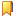      No variance in the application of the provisions of this zoning code shall be made by the Board of Zoning Appeals relating to buildings, land or premises now existing or to be constructed, unless after a public hearing, the Board shall find:     (A)     That there are exceptional or extraordinary circumstances or conditions applicable to the property or to the intended use that do not apply generally to other property or class of use in the same vicinity and district.     (B)     That the variance is necessary for the preservation and enjoyment of a substantial property right possessed by other property in the same vicinity and district but which is denied to the property in question.     (C)     That the granting of the variance will not be materially detrimental to the public welfare or injurious to the property or improvements in the vicinity and district in which the property is located.     (D)     That the granting of the variance will not alter the land use characteristics of the vicinity and district, diminish the marketable value of adjacent land and improvements or increase the congestion in the public streets.('71 Code, § 133.13)  (Ord. 1079, passed 11-28-60)